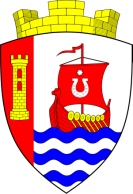 Муниципальное образование«Свердловское городское поселение»Всеволожского муниципального районаЛенинградской областиАДМИНИСТРАЦИЯПОСТАНОВЛЕНИЕ«30» января 2023 г.						                       № 55/01-03г.п. им. СвердловаВ соответствии со статьей 269.2 Бюджетного кодекса Российской Федерации, постановлением администрации от 29.11.2022 №571/01-07 «Об утверждении Порядка осуществления полномочий по внутреннему муниципальному финансовому контролю в муниципальном образовании «Свердловское городское поселение» Всеволожского муниципального района Ленинградской области», в целях реализации полномочий по осуществлению внутреннего муниципального финансового контроля в муниципальном образовании «Свердловское городское поселение» Всеволожского муниципального района Ленинградской области, администрация муниципального образования «Свердловское городское поселение» Всеволожского муниципального района Ленинградской области (далее – администрация) постановляет:Внести в постановление администрации от 22.12.2022 № 643/01-07 «Об утверждении плана-графика контрольных мероприятий по внутреннему финансовому контролю администрации муниципального образования «Свердловское городское поселение» Всеволожского муниципального района Ленинградской области на 2023 год» (далее – постановление) следующие изменения:Приложение к постановлению администрации изложить в новой редакции, согласно приложению.Довести настоящее постановление до сведения руководителей объектов контроля, определенных планом – графиком.Должностным лицам, осуществляющим внутренний финансовый контроль администрации, организовать в 2023 году проведение проверок  согласно  плану – графика.Настоящее постановление подлежит официальному опубликованию в средствах массовой информации и на официальном сайте администрации муниципального образования «Свердловское городское поселение» Всеволожского муниципального района Ленинградской области в сети Интернет.Настоящее постановление вступает в силу после его подписания.Контроль за исполнением настоящего постановления возложить
на заместителя главы администрации по экономике А.В. Цветкова.Глава администрации								  В.И. ТулаевПриложениек постановлению администрации от 30 января 2023 № 55/01-03План-графикосуществления контрольных мероприятий администрации муниципального образования «Свердловское городское поселение» Всеволожского муниципального района Ленинградской области на 2023 годО внесении изменений в постановление администрации муниципального образования «Свердловского городского поселения» Всеволожского муниципального района Ленинградской области от 22.12.2022 № 643/01-07 «Об утверждении плана-графика контрольных мероприятий по внутреннему финансовому контролю администрации муниципального образования «Свердловское городское поселение» Всеволожского муниципального района Ленинградской области на 2023 год»№ п/пНаименованиеобъекта проверки, юридический/ фактический адрес  Метод осуществления контрольного мероприятияТема ревизии, проверкиПроверяемый периодМесяц начала проведения проверки1Администрация муниципального образования «Свердловское городское поселение» Всеволожского муниципального района Ленинградской области, Адрес: 188682, Ленинградская область, Всеволожский р-н, г.п. им. Свердлова, мкрн. 2-й, д. 5БпроверкаПроверка финансово-хозяйственной деятельности в сфере закупок01.06.2016 – 31.12.2021февраль2МУКП «СКС» МО «Свердловское городское поселение»Адрес: 188682, Ленинградская область, Всеволожский р-н, г.п. им. Свердлова, мкрн. 1-й, зд. 14проверкаПроверка использования субсидии из бюджета МО «Свердловское городское поселение»01.01.2022 -01.12.2022март3МКУ «Единая Служба Заказчика»Адрес: 188682, Ленинградская область, Всеволожский р-н, г.п. им. Свердлова, мкрн. 1-й, д.1проверкаПроверка осуществления расходов на обеспечение выполнения функций казенного учреждения и (или) их отражения в бюджетном учете и отчетности01.01.2022 -01.12.2022 апрель4МКУ «Управление по обеспечению деятельности муниципального образования»Адрес:188682, Ленинградская область, Всеволожский р-н, г.п. им. Свердлова, мкр.1-й, Западный проезд, д.14проверкаПроверка осуществления расходов на обеспечение выполнения функций казенного учреждения и (или) их отражения в бюджетном учете и отчетности01.01.2022 -01.12.2022июнь5МКУ «Культурно-досуговый центр «Нева»Адрес:188682 Ленинградская область, Всеволожский р-н, г.п. им. Свердлова мкр. 1-й, д. 18проверкаПроверка осуществления расходов на обеспечение выполнения функций казенного учреждения и (или) их отражения в бюджетном учете и отчетности01.01.2022 -01.12.2022август6МУКП «Ритуал» Адрес:188682 Ленинградская область, Всеволожский р-н, г.п. им. Свердлова мкр. 1-й, д. 1, каб.1проверкаПорядок управления и распоряжения имуществом, находящимся в муниципальной собственности01.01.2022 -01.12.2022октябрь